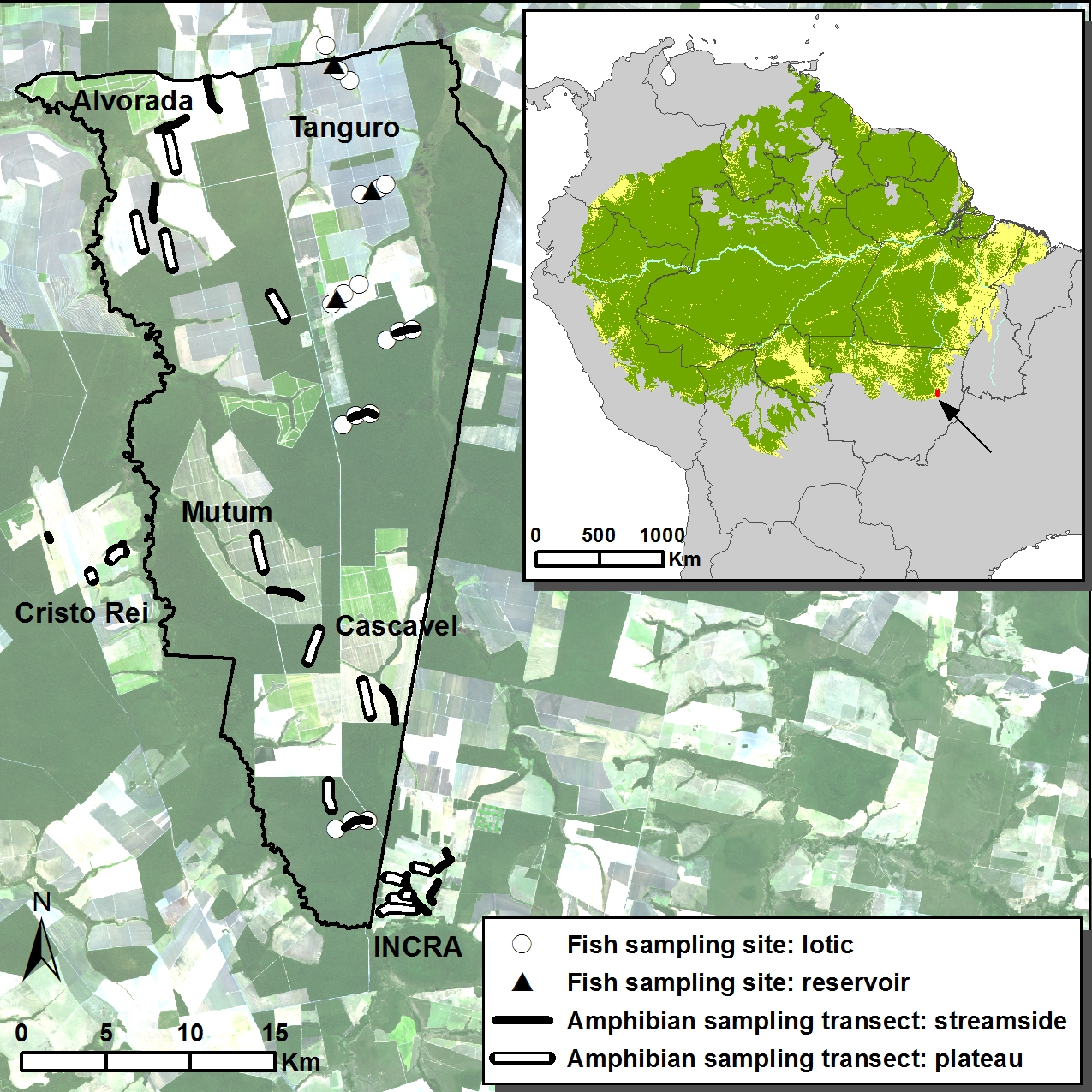 Appendix Figure 1. Fish sampling sites and amphibian sampling transects in Tanguro Ranch and surrounding farms (Landsat 8; July 2, 2013). Dark green represents primary closed canopy forests, light green represents deforested areas (soybean fields in Tanguro Ranch, pastures in Cristo Rei Ranch and in the INCRA settlement). From North to South, streams sampled for fish are Tanguro C, Tanguro B, Tanguro A, APP2, APP2A, and APPM; transects in forest plateaus are Seringal, AU and A1. Not represented is Lírio Branco Ranch, the third replicate pasture, located 27 km to the South. The inset shows the location of the study site in Southeastern Amazon. In the Amazon Basin, green represents closed-canopy forests, yellow represents deforested areas (according to Hansen et al. 2013) and uncolored areas represent native savannas. Savannas outside of the Amazon Basin are not represented but dominate the original vegetation cover a few tens of kilometers South and East of the study site. Note the position of the study site in the agricultural frontier known as ´the Amazonian Arc of Deforestation´. 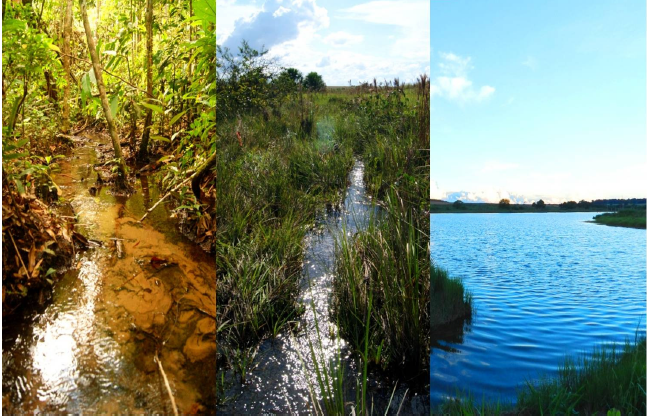 Appendix Figure 2. Streams in forested (a) and deforested (b,c) watersheds. (c) is a man-made reservoir. Pictures by Paulo Ilha.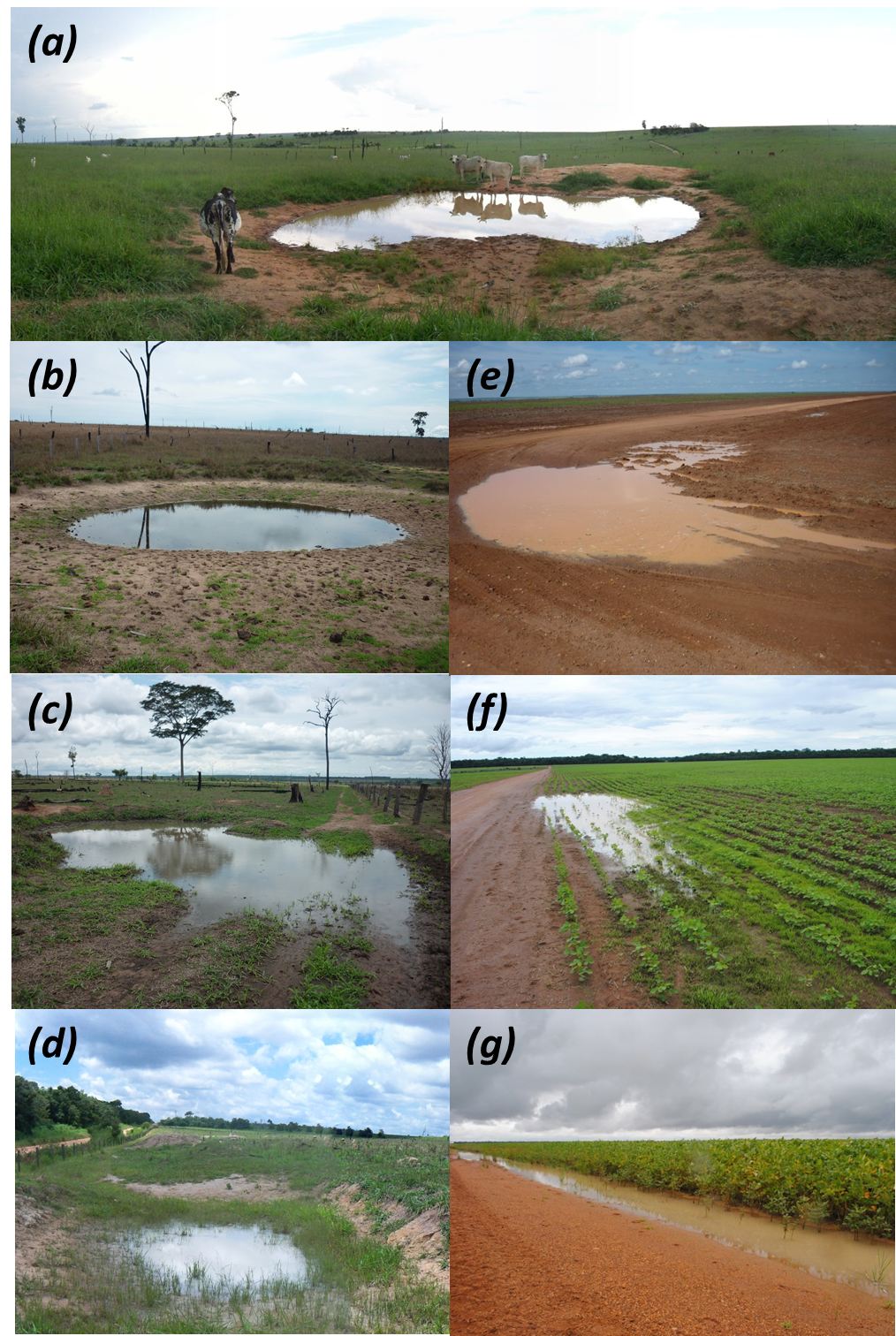 Appendix Figure 3. Ponds and puddles in interfluves converted to pastures (a-d) and soybean plantations (e-g). No ponds or puddles were found in forested interfluves. (a) and (b) are man-made cattle ponds; all other puddles (c-g) appear to be formed solely by soil compaction by cattle trampling, road construction and machinery traffic. At the peak of the rainy season ponds and puddles like these were inhabited by up to 5 and 3 species of amphibians in pastures and soybean fields, respectively. Pictures by Luis Schiesari and Victor Dimitrov.Appendix Figure 4. Rarefaction curves of amphibian richness along streamside transects in forests, pastures and soybean fields. Symbols represent estimated means + 1 SD. Note that there were three streamside transects in forests (therefore 18 call sampling stations) but five in pastures and soybean fields (therefore 30 call sampling stations). Appendix Figure 5. Rarefaction curves of amphibian richness along plateau transects in forests, pastures and soybean fields. Symbols represent estimated means + 1 SD. Note that there were three plateau transects in forests (therefore 18 call sampling stations) but five in pastures and soybean fields (therefore 18 call sampling stations). Note also that no amphibian calls were recorded in forests, where ponds and puddles are absent and where water bodies are invariably associated with streams and their floodplains. Appendix Table 1. Pooled number of fishes sampled in lotic and lentic (i.e. reservoir) stream sections in three streams in deforested watersheds, ranked by abundance. Appendix Table 2. Incidence matrix of amphibian species recorded in streamside and plateau transects in forests, pastures and soybean fields (1= calling, +=observed) .Lotic sectionsLotic sectionsLentic sections (reservoirs)Lentic sections (reservoirs)Lentic sections (reservoirs)FamilySpeciesDipnetDipnetSeineGillnetRivulidaeMelanorivulus megaroni92317100CharacidaeAstyanax multidens481344130CichlidaeAequidens sp.15111618217LebiasinidaePyrrhulina australis2059860CharacidaeHyphessobrycon mutabilis186000CurimatidaeSteindachnerina sp.111790CharacidaeMoenkhausia phaeonota83000CharacidaeHyphessobrycon sp. 291500HypopomidaeHypopygus lepturus151120ErythrinidaeHoplias malabaricus11514PoecilidaePamphorichthys sp.21000CichlidaeLaetacara sp.31600CichlidaeCrenicichla rosemariae10180LoricariidaeHisonotus sp.15000ErythrinidaeHoplerythrinus unitaeniatus 8003CharacidaeHyphessobrycon loweae10000SerrasalmidaeMyleus sp.0081CharacidaeHemigrammus cf levis0080SerrasalmidaeMetynnis sp.0080CichlidaeSatanoperca cf papaterra0035HeptapteridaeGoeldiela sp. 15000CharacidaeMoenkhausia collettii3000CrenuchidaeCharacidium zebra3000SternopygidaeEigenmannia sp.3000CharacidaeThayeria boehlkei2100CichlidaeApistogramma sp.2100GymnotidaeGymnotus sp. 2000SynbranchidaeSynbranchus marmoratus0200RhamphicthyidaeGymnorhamphichthys rondoni1000HeptapteridaeGoeldiela sp. 21000CharacidaeBryconops melanurus0001CharacidaeMoenkhausia pirauba0001CallichthyidaeMegalechis picta1000AcestrorhynchidaeAcestrorhynchus sp.0010ForestPasturePastureSoybeanSoybeanStreamsidePlateauStreamsidePlateauStreamsidePlateauBufonidaeRhinella schneideri00110+Rhinella sp.+00000HylidaeDendropsophus melanargyreus001100Dendropsophus minutus001111Dendropsophus nanus101010Hypsiboas albopunctatus101010Hypsiboas sp.001010Hypsiboas cinerascens101010Hypsiboas geographicus000010Osteocephalus cf. taurinus+01000Scinax fuscomarginatus001110Scinax fuscovarius001111Scinax nebulosus101010Scinax x-signatus000010Trachycephalus venulosus000010PhyllomedusidaePhyllomedusa  vaillanti+00000LeiuperidaeEupemphix nattereri001100Physalaemus  cf. centralis001110Physalaemus  cuvieri001111Pseudopaludicola  mystacalis001000LeptodacylidaeLeptodactylus fuscus001111Leptodactylus labyrinthicus+01101Leptodactylus mystaceus000010Leptodactylus pentadactylus+00000Leptodactylus petersii101010Leptodactylus  andreae001110Leptodactylus paraensis0000+0MicrohylidaeChiasmocleis albopunctata000010Elachistocleis ovalis001110